Insérer un numéro de page Insertion / Numéro de page / Bas de page / Choisir le numéro que vous voulez.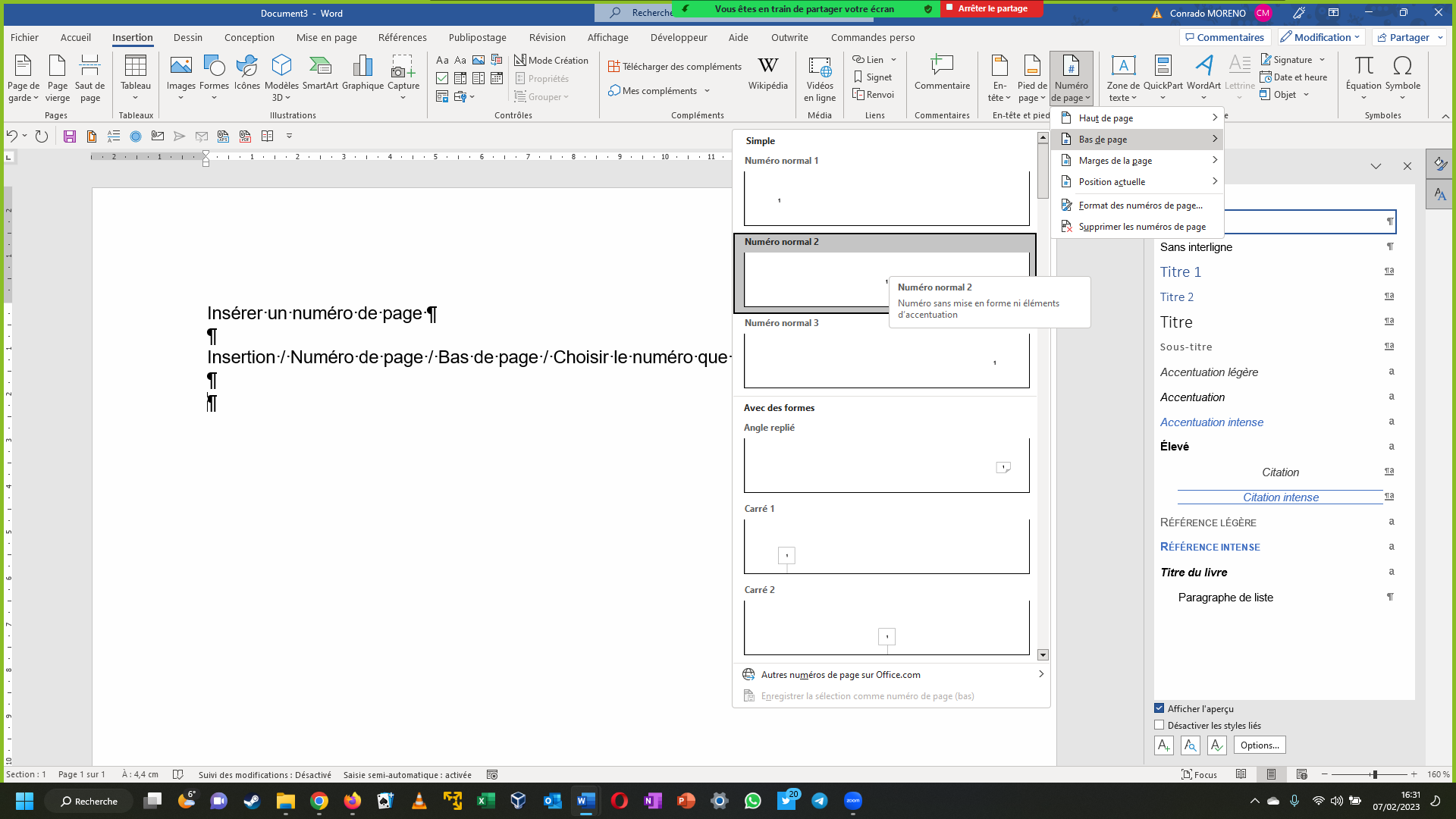 Modifier le numéro de page Insertion / Numéro de page / Format des numéros de page...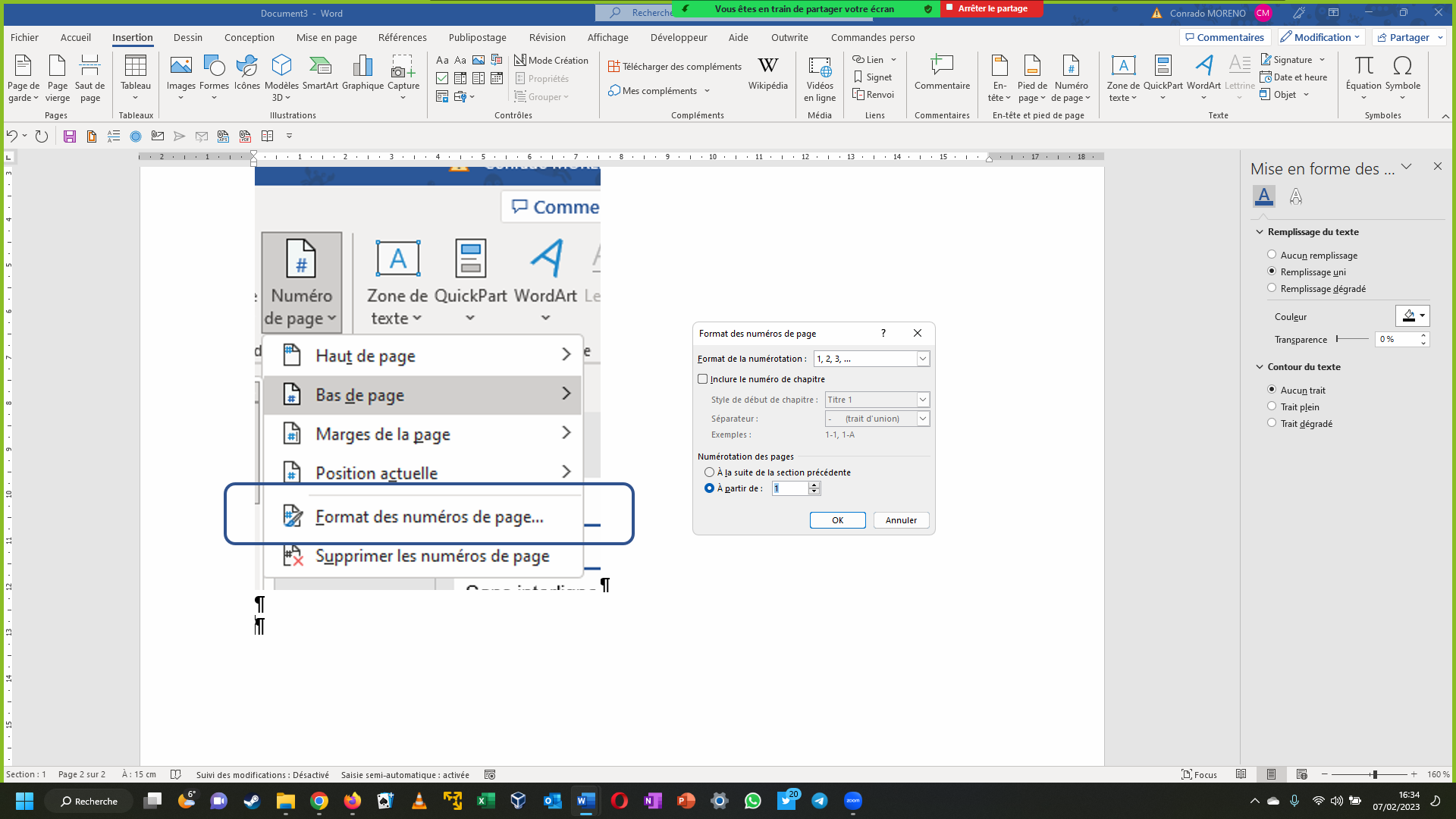 